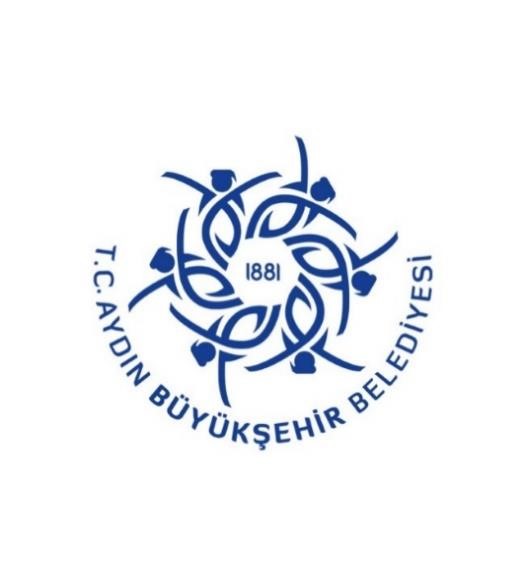 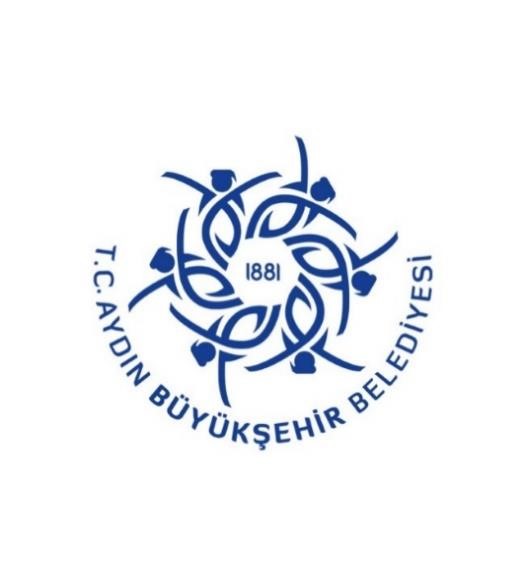 YARIŞMANIN KONUSU;  29 EKİM CUMHURİYET BAYRAMI  AMAÇ; Cumhuriyetimizin 98. Yılı etkinlikleri kapsamında öğrencilerimize Milli birlik ve beraberliğimizi, Cumhuriyet ve Atatürk sevgisi aşılamaktır. Yarışma, İlimiz İlköğretim ve Lise öğrencilerine yönelik olacaktır. KATEGORİ; RESİM, ŞİİR VE KOMPOZİSYON KATEGORİLERİNDE YAPILACAKTIR. İLKOKUL; RESİM KATEGORİSİ - ORTAOKUL; ŞİİR KATEGORİSİ                        	 LİSE; KOMPOZİSYON KATEGORİSİNDE YAPILACAKTIR. 	 ŞİİR VE KOMPOZİSYON YARIŞMASI KATILIM KOŞULLARI; Yazım tekniği serbesttir. Şiirler 20 dizeyi (5 kıta) aşmayacaktır. Kompozisyon metinleri 2 dosya kâğıdını aşmayacaktır. Eserlerin daha önce bir yarışmaya katılmamış ve ödül almamış olması gerekmektedir. Eserlerin arka yüzüne adı, soyadı, okulu, sınıfı ve kendisinin ya da velisinin iletişim bilgileri, kimlik fotokopisi veya öğrenci belgeleri ile eserlerini teslim edeceklerdir. Yarışmaya Aydın Büyükşehir Belediyesi personeli ve jüri üyelerinin 1.derece yakınları katılamaz. RESİM YARIŞMASI KATILIM KOŞULLARI; Çizim tekniği serbesttir. Kurşun kalem dışında her türlü malzeme kullanılabilir. Resim boyutları 35*50 beyaz resim kâğıdına çalışılacaktır. Resimler paspartulu (siyah fon kartonu) olarak teslim edilecektir. Eserlerin daha önce bir yarışmaya katılmamış ve ödül almamış olması gerekmektedir. Eserlerin arka yüzüne adı, soyadı, okulu, sınıfı ve kendisinin ya da velisinin iletişim bilgileri, kimlik fotokopisi veya öğrenci belgeleri ile eserlerini teslim edeceklerdir. Yarışmaya Aydın Büyükşehir Belediyesi personeli ve jüri üyelerinin 1.derece yakınları katılamaz. YARIŞMA TAKVİMİ; Katılımcılar, eserlerini 26 Ekim 2021 Salı günü mesai bitimine kadar, Aydın Büyükşehir Belediyesinin belirlemiş olduğu adrese kargoyla veya elden teslim edeceklerdir. Bu adrese gönderilmeyen veya teslim edilmeyen eserler değerlendirmeye alınmayacaktır. Eserlerini elden teslim edecek veya kargoyla gönderecek olan katılımcılar son teslim tarihi günün mesai saati bitimine kadar Kurtuluş Mahallesi Adnan Menderes Bulvarı No:80 Vali Yazıcıoğlu Kültür Merkezi Efeler/AYDIN adresine teslim edeceklerdir. Seçici kurul değerlendirmesi 26 Ekim 2021 Salı günü yapılacaktır. Seçici kurulun değerlendirmesine itiraz hakkı yoktur. Yarışma sonuçları 27 Ekim 2021 Çarşamba günü aydın.bel.tr web adresinden ve diğer çeşitli yayın organları ile duyurulacaktır. SON HÜKÜMLER:    Yarışmaya katılan eserlerin her türlü kullanım hakkı T.C. Aydın Büyükşehir Belediyesi ’ne ait olup ticari amaçla olmamak kaydı ile çeşitli sosyal ya da görsel her türlü medya, yazılı ve sözlü basın veya sair yayın organlarında afiş, ilan vs. yerlerde kullanabilecektir. Katılımcı yarışmaya katılarak bu durumu önceden kabul etmiş sayılacak, ayrıca bir kullanım, yararlanma, telif vs. ücret veya ödeme talep etmeyecektir.  Yarışma sonunda ödül kazanan, eserler üzerinde 5846 sayılı Fikir ve Sanat Eserleri Kanunu’nun bahsi geçen ilgili hükümleri eser sahibi ile birlikte süresiz olarak T.C. Aydın Büyükşehir Belediyesi’ne ait olacaktır.  Yarışmaya katılan tüm katılımcılar, bu şartname hükümlerini kabul etmiş sayılır. SEÇİCİ KURUL; Kurul Başkanı: Tahir OLÇUM  - Kültür ve Sosyal İşler Dairesi Başkanı Yarışma Koordinatörü: H. Utku GÜNGÖR - Kültür Sanat ve Kongre Merkezleri Şb. Md. V. ÜYE: Mehmet Can ORDU - Aydın Büyükşehir Belediyesi Türkçe Eğitmeni ÜYE:  Murat YANAR - Aydın Büyükşehir Belediyesi Türkçe Eğitmeni ÜYE:  Tuğçe ERTEN - Aydın Büyükşehir Belediyesi Tarih Eğitmeni ÜYE:  Tuğba DÜMREK - Aydın Büyükşehir Belediyesi Resim Eğitmeni ÜYE:  Ayşe Apak VURAL - Aydın Büyükşehir Belediyesi Resim Eğitmeni ÜYE:  Ulaş ÇARPAR - Aydın Büyükşehir Belediyesi Resim Eğitmeni ÖDÜLLER; LİSE - KOMPOZİSYON KATEGORİSİ; En İyi İlk 4 kişiye Notebook, Sonraki 10 kişiye 26 Jant Bisiklet, Sonraki 10 kişiye Akıllı Saat  ORTAOKUL - ŞİİR KATEGORİSİ; En İyi İlk 10 kişiye 26 jant Bisiklet, Sonraki 15 kişiye Malzemeli Okul Çantası İLKOKUL - RESİM KATEGORİSİ; En İyi İlk 10 kişiye 24 jant Bisiklet, Sonraki 15 kişiye Malzemeli Okul Çantası ÖDÜL TÖRENİ; Seçici kurul tarafından dereceye giren eserler, Aydın Büyükşehir Belediyesi tarafından belirlenecek yer ve zamanda yapılacaktır.  (Ödül törenine katılım zorunludur.) İLETİŞİM; Vali Yazıcıoğlu Kültür Merkezi İletişim : 0 (256) 214 38 14 / (Dahili: 1) Santral : 444 40 09  / Dâhili: 1263 -1284 Adres: Aydın Büyükşehir Belediyesi - Kültür ve Sosyal İşler Dairesi - Güzelhisar Mahallesi İstiklal Caddesi No:4 Kat:2                             	 	 	  	 	 	       www.aydin.bel.tr 